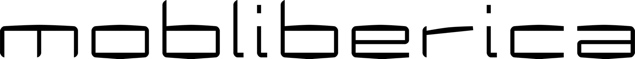 Pressemitteilung					 Crevillent, Spanien, 14. August 2023Mediterrane Freu(n)de:Mobliberica präsentiert sich als 
„Möbelmeile Friend“ in Haus AusselDie spanische Möbelmarke Mobliberica zieht als „Möbelmeile Friend“ unter das wohl schönste Dach der renommierten Ausstellergemeinschaft in Ostwestfalen. Auf dem Areal von Haus Aussel präsentiert der Spezialist für Tische und Stühle während der Messewoche vom 17. bis 21. September 2023 einen Ausschnitt des Sortiments für den deutschen Markt.In Haus Aussel stellen ebenfalls Mobitec als ständiges Möbelmeile-Mitglied und Bert Plantagie als weiterer „Möbelmeile Friend“ aus. Das historische Areal wird somit zu einem Zentrum für europäische Sitz- und Tischkultur erster Güte. Gemeinsam möchten die drei europäischen Marken Fachhändler, Einkäufer, Designer, Agenturen, Inneneinrichter, Architekten, Planer, Bauherren, Hoteliers sowie Blogger, Influencer und Journalisten für einen Besuch begeistern.„Wir denken und agieren kollaborativ und möchten gemeinsam die Messewoche erfolgreich gestalten. Wir glauben daran, dass das gemeinsam besser funktioniert, als wenn jeder für sich handelt. Die Möbelmeile als bewährte und hochkarätige Ausstellergemeinschaft ist ein Paradebeispiel für Synergieeffekte im Dreiklang von Menschen, Business und Tradition“, sagt Mobliberica-CEO Paco Juan.Das Haus Aussel ist ein Herrenhaus aus dem Jahr 1580 und ehemaliger Burgmannshof in Rheda-Wiedenbrück. Es handelt sich um einen unter Denkmalschutz stehenden Gebäudekomplex. Da bei den aufwändigen Restaurierungsmaßnahmen der Erhalt der ursprünglichen Substanz im Vordergrund stand, spiegelt sich die Historie des Hauses in den sorgsam restaurierten Räumlichkeiten wider.Die Spanier werden ebenfalls das Außengelände nutzen, um die jüngste Kollektion aus Crevillent vorzustellen: Die Outdoor-Möbelmarke Musola hat sich seit 2019 auch in Deutschland einen Namen gemacht und schon diverse Designpreise gewonnen. Mit dem neuen Hängesesel NIU zeigt Musola ein echtes Highlight, das in Mailand Premiere feierte.Vor Ort sein werden Steffen Busse und Klaus Becker, die mit ihren Handelsagenturen die spanische Marke in Deutschland vertreten. „Wir freuen uns auf viele neue Kontakte und ein entspanntes Business in einzigartiger Atmosphäre“, sagen die beiden über den besonderen Messeauftritt. Die Adresse für Tische, Stühle und Outdoor-Möbel „made in Spain“ lautet vom 17. bis 21. September 2023: Lippstädter Str. 133, 33378 Rheda-Wiedenbrück.